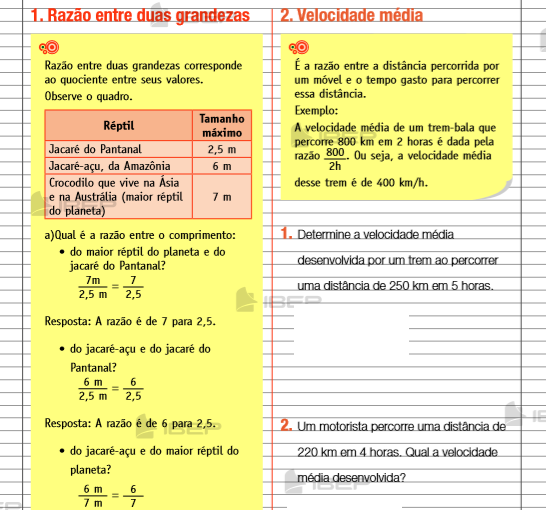 ROTEIRO DE ESTUDOS  DE GEOMETRIA: PERÍODO  23/03 A 03/04Professoras: Gabriela e LucieneANEXOS – TEMA: RAZÕES E PROPORÇÕESVocê deverá realizar as atividades em anexo em seu caderno com o título: Atividades domiciliar referente a 2 aulas sendo do período de 23/03 a 03/04.Podendo, as atividades, serem impressas ou como forma de cópia.ATENÇÃO: Todas as resoluções deverão estar registradas, não apenas as respostas.Fique atento! Cada exercício tem um exemplo resolvido nos anexos, mas você poderá usar o seu caderno e outras fontes como: vídeo aula e outros instrumentos que achar necessário para auxiliar na resolução dos mesmos.Bons estudos!!!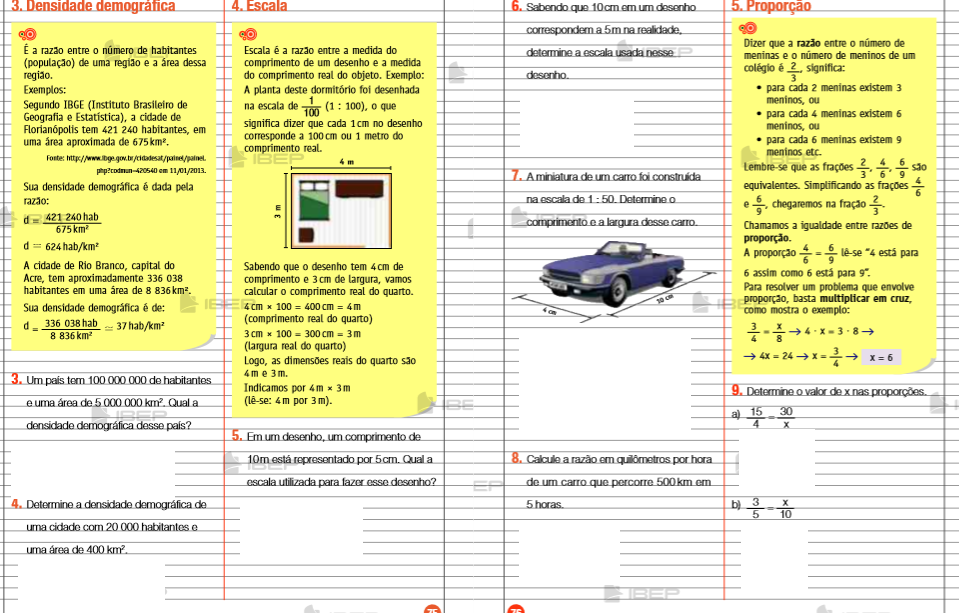 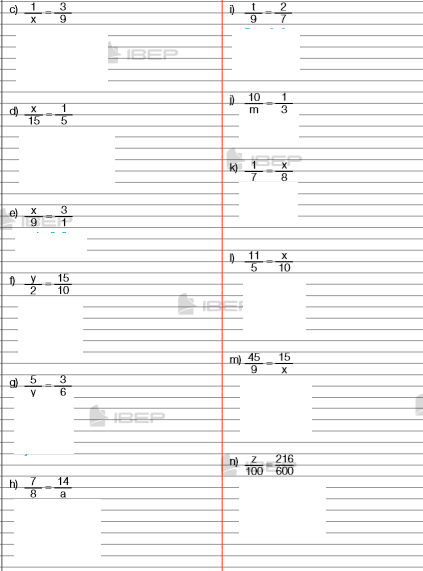 